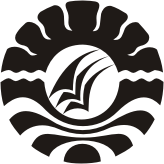 SKRIPSIPERSEPSI MAHASISWA TERHADAP MUTU PEMBELAJARAN DI FAKULTAS ILMU PENDIDIKAN UNIVERSITAS NEGERI MAKASSARSUKMAWATIJURUSAN ADMINISTRASI PENDIDIKANFAKULTAS ILMU PENDIDIKAN UNIVERSITAS NEGERI MAKASSAR2015